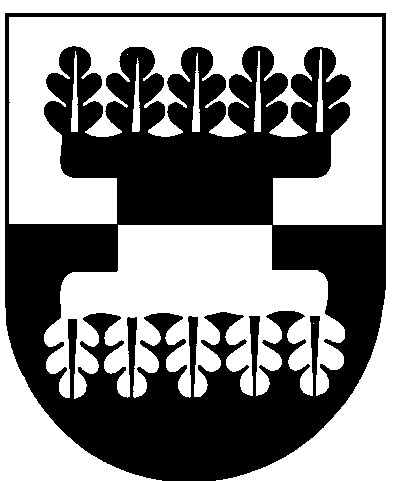 ŠILALĖS RAJONO SAVIVALDYBĖS ADMINISTRACIJOSDIREKTORIUSĮSAKYMASDĖL ŽEMĖS SKLYPO, ESANČIO ŠILALĖS M., M. ŠALČIAUS G. 6,  FORMAVIMO IR PERTVARKYMO PROJEKTO TVIRTINIMO   . rugpjūčio 25 d. Nr. DĮV - 1149Šilalė	Vadovaudamasis Lietuvos Respublikos vietos savivaldos įstatymo 29  straipsnio 8 dalies 2, 15  punktais, Lietuvos Respublikos teritorijų planavimo įstatymo 20 straipsnio 6 dalies 2 punktu, Žemės sklypų formavimo ir pertvarkymo projektų rengimo ir įgyvendinimo taisyklių, patvirtintų Lietuvos Respublikos žemės ūkio ministro ir Lietuvos Respublikos aplinkos ministro . spalio 4 d. įsakymu Nr.3D-452/D1-513 „Dėl Žemės sklypų formavimo ir pertvarkymo projektų rengimo ir įgyvendinimo taisyklių patvirtinimo“, 68 punktu, Nacionalinės žemės tarnybos prie Žemės ūkio ministerijos . rugpjūčio 25 d. Žemėtvarkos planavimo dokumento patikrinimo aktu Nr. FPA - 499 - (8.22.):            1. T v i r t i n u parengtą žemės sklypo formavimo ir pertvarkymo  projektą, kurio:            1.1. planavimo organizatorius – Šilalės rajono savivaldybės administracijos direktorius;            1.2. planavimo iniciatorius – Vytautas Majauskas;            1.3. projekto pavadinimas – žemės sklypo formavimo ir pertvarkymo projektas;            1.4. pertvarkoma teritorija  – Šilalės r. sav., Šilalės m., M. Šalčiaus g. 6, apie 0,0701 ha ploto;             1.5. planavimo tikslas – suformuoti naują žemės sklypą esamiems statiniams eksploatuoti   pagal Nekilnojamojo turto kadastre įrašytą jų tiesioginę paskirtį;                1.6.  pagal  projektą suformuotam žemės sklypui nustatyta pagrindinė žemės naudojimo paskirtis –   kita, žemės sklypo naudojimo būdas – vienbučių ir dvibučių gyvenamųjų pastatų  teritorijos;             1.7.  žemės sklypo formavimo ir pertvarkymo projekto rengėja – Bangutė Zinkienė, kvalifikacinio pažymėjimo Nr.FP-15.              2. N u s t a t a u:             2.1.  suformuoto žemės sklypo sprendiniuose nurodytas specialiąsias žemės ir miško naudojimo sąlygas ir servitutus;             2.2. patvirtintas žemės sklypo formavimo ir pertvarkymo projektas įsigalioja jo paskelbimo Šilalės rajono savivaldybės  interneto svetainėje www.silale.lt dieną.             Šis įsakymas gali būti skundžiamas Lietuvos Respublikos administracinių bylų teisenos įstatymo nustatyta tvarka.Direktorius                                                                                                           Raimundas Vaitiekus SUDERINTA     Investicijų ir statybos skyriaus vedėjas  Faustas Sragauskas2017-08-25      Parengė Investicijų ir statybos skyriaus vyr. specialistėAida Budrikienė2017-08-25